Б О Й О Р О К		            	     	            РАСПОРЯЖЕНИЕ     27 апрель 2015 й.	                      № 17	             27 апреля 2015 г.О проведении месячника пожарной безопасности на территории сельского поселения Чалмалинский сельсовет муниципального района Шаранский район Республики Башкортостан Во исполнение постановления Правительства Республики Башкортостан                 от 16 апреля 2012 года № 111 «О ежегодном комплексе мероприятий по обеспечению пожарной безопасности в весенне-летний период на территории Республики Башкортостан, в целях минимизации риска возникновения чрезвычайных ситуаций с наступлением весенне-летнего периода:1. Провести в период с 27 апреля по 27 мая 2015 года месячник пожарной безопасности на территории сельского поселения Чалмалинский сельсовет муниципального района Шаранский район Республики Башкортостан.2. Утвердить план мероприятий по проведению месячника пожарной безопасности (приложение № 1).3. Рекомендовать руководителям сельхозпредприятий и КФХ, организаций всех форм собственности:- организовать проведение комплекса профилактических мероприятий по недопущению чрезвычайных ситуаций, связанных с возникновением природных пожаров и переходом огня на населенные пункты и объекты инфраструктуры.4. Контроль за выполнением данного распоряжения оставляю за собой.Глава сельского поселения					И.Г.МухаметовПриложение № 1к распоряжениюглавы администрациимуниципального района № 17 от 27.04. 2015 г.ПЛАНмероприятий по проведению месячника пожарной безопасностив сельском поселении Чалмалинский сельсовет муниципальном районе Шаранский район БАШҠОРТОСТАН РЕСПУБЛИКАҺЫШАРАН РАЙОНЫМУНИЦИПАЛЬ РАЙОНЫНЫҢСАЛМАЛЫ АУЫЛ СОВЕТЫАУЫЛ БИЛӘМӘҺЕ БАШЛЫЃЫСАЛМАЛЫ АУЫЛЫ, ТЕЛ.(34769) 2-61-05, 2-62-25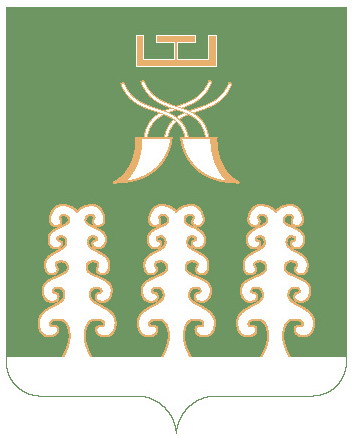 РЕСПУБЛИКА БАШКОРТОСТАНГЛАВА СЕЛЬСКОГО ПОСЕЛЕНИЯЧАЛМАЛИНСКИЙ СЕЛЬСОВЕТМУНИЦИПАЛЬНОГО РАЙОНАШАРАНСКИЙ РАЙОНС. ЧАЛМАЛЫ,  ТЕЛ.(34769) 2-61-05, 2-62-25№п/пНаименование мероприятийСрок исполненияОтветственныйза исполнение1.Принятие муниципальных правовых актов по обеспечению пожарной безопасности в весенне-летний пожароопасный период28.04.2015 г.Администрация сельского поселения2.Уточнение состава, порядка дежурства, оповещения и сбора членов добровольных пожарных команд (дружин) при возникновении крупных пожаров30.04.2015 г.Администрация сельского поселения3.Корректировка перечня населённых пунктов, объектов экономики, имеющих общие границы с лесными участками30.04.2015 г.Администрация сельского поселения4.Корректировка и согласование плана и порядка привлечения сил и средств для тушения пожаров, составление списка привлекаемой водовозной техники для тушения пожаров, определение ответственных лиц01.05.2015 г.Администрация сельского поселения, руководители организаций5.Уточнение плана и порядка эвакуации населения при чрезвычайных ситуациях, связанных с возникновением природных пожаров. Доведение до сведения каждого жителя сигнала об экстренной эвакуации и порядка действий по ним01.05.2015 г.Администрация сельского поселения6.Установка в населенных пунктах средств оповещения населения и определение порядка вызова пожарной охраны05.05.2015 г.Администрация сельского поселения7.Осуществление мер по обеспечению запасами воды и пожарным инвентарём (с подворовым распределением) во всех населённых пунктах района05.05.2015 г.Администрация сельского поселения8.Установка табличек на жилых домах в населенных пунктах с указанием средств тушения, с которыми домовладельцы должны прибывать к месту пожара05.05.2015 г.Администрация сельского поселения9.Изготовление и распространение среди населения средств наглядной противопожарной пропаганды (аншлаги, буклеты, памятки и т.п.) по действиям при пожаре 05.05.2015 г.Администрация сельского поселения10.Проведение сходов граждан в населенных пунктах. Определение и выполнение мероприятий, направленных на выполнение требований правил противо-пожарного режима. Организация обучения мерам пожарной безопасности, порядку оповещения, сбора, содержанию и применению первичных средств пожаротушенияПо установлен-ному графикуАдминистрация сельского поселения11.Заполнение пожарных водоемов, оборудование водонапорных башен устройствами для забора воды пожарными автомобилями, обеспечение подъезда к ним. Проведение проверки, испытания, при необходимости ремонта систем противопожарного водоснабжения (гидрантов)15.05.2015 г.Администрация сельского поселения, руководители организаций12.Очистка территорий животноводческих объектов от сгораемых остатков грубых кормов25.05.2015 г.Руководители сельхозпредприятий и КФХ13.Обеспечение исправного технического состояния пожарных автомобилей и мотопомп, приспособленной (переоборудованной) техники для тушения пожаровВ пожаро-опасный периодАдминистрация сельского поселения